Podzimní plodyОсінні плодиTento pracovní list je určen žákům mateřské školy. Cílem pracovního listu je procvičit poznávání plodů a listů. Pracovní list je součástí námětu Povídejme si o podzimu z vybrané kapitoly Podzim.Це завдання призначено для учнів дитячих садків. Мета робочого аркуша — попрактикуватися в розпізнаванні плодів і листя. Робочий аркуш є частиною теми «Поговоримо про осінь» із вибраного розділу «Осінь».Podzimní plody / Осінні плоди________________________________________________________Přiřaď plody k listům. Установіть відповідність між плодами та листям.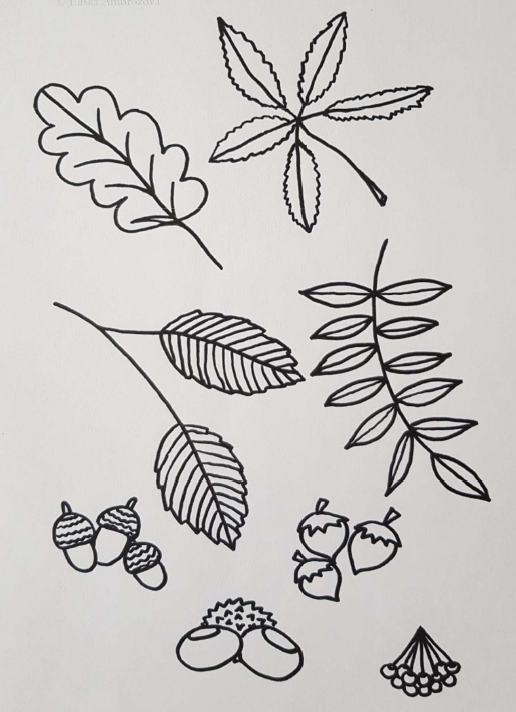 Co jsem se touto aktivitou naučil(a)  /  Чого я навчилась(-вся) з цього завдання:……………………………………………………………………………………………………………………………………………………………………………………………………………………………………………………………………………………………………………………………………………………………………… Autor: ČT edu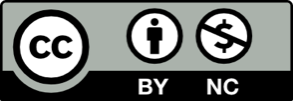 Toto dílo je licencováno pod licencí Creative Commons [CC BY-NC 4.0]. Licenční podmínky navštivte na adrese [https://creativecommons.org/choose/?lang=cs].